Министерство образования Тульской областиГОСУДАРСТВЕННОЕ ПРОФЕССИОНАЛЬНОЕ ОБРАЗОВАТЕЛЬНОЕ УЧРЕЖДЕНИЕ ТУЛЬСКОЙ ОБЛАСТИ«ТУЛЬСКИЙ ГОСУДАРСТВЕННЫЙ КОММУНАЛЬНО-СТРОИТЕЛЬНЫЙ ТЕХНИКУМ»РАБОЧАЯ ПРОГРАММА УЧЕБНОЙ ДИСЦИПЛИНЫЕН.01 Элементы высшей математикиспециальности 09.02.07 «Информационные системы и программирование»Тула  2021Составлена в соответствии с федеральным государственным образовательным стандартом среднего профессионального образования по специальности 09.02.07 «Информационные системы и программирование», утвержденным приказом Министерства образования и науки РФ № 1547 от 09.12.2016 г. и Примерной основной образовательной программой, зарегистрированной в государственном реестре Примерных основных образовательных программ под № 09.02.07-170511 от 11.05.2017 г.Разработчик: Кудрявцева О.Б., преподаватель ГПОУ ТО «Тульский государственный коммунально-строительный техникум».Рецензент: Пронин О.В., заместитель генерального директора ЗАО «Инвестиционно-строительная компания»СОДЕРЖАНИЕ1 ОБЩАЯ ХАРАКТЕРИСТИКА РАБОЧЕЙ ПРОГРАММЫ УЧЕБНОЙ ДИСЦИПЛИНЫ ЭЛЕМЕНТЫ ВЫСШЕЙ МАТЕМАТИКИ1.1 Область применения рабочей программыРабочая программа учебной дисциплины является частью основной образовательной программы в соответствии с ФГОС СПО 09.02.07 Информационные системы и программирование, утверждённым приказом Министерства образования и науки Российской Федерации от 09 декабря 2016 года № 1547, зарегистрированным в Министерстве юстиции Российской Федерации 26 декабря 2016 года, регистрационный № 44936, входящей в укрупнённую группу 09.00.00 Информатика и вычислительная техника. Образовательная деятельность при освоении отдельных компонентов учебной дисциплины «Элементы высшей математики» организуется в форме практической подготовки.1.2 Место дисциплины в структуре основной профессиональной образовательной программыУчебная дисциплина «Элементы высшей математики» принадлежит к циклу математических и общих естественнонаучных дисциплин.1.3 Цель и планируемые результаты освоения дисциплины:2 СТРУКТУРА И СОДЕРЖАНИЕ УЧЕБНОЙ ДИСЦИПЛИНЫ2.1 Объем учебной дисциплины и виды учебной работы2.2 Тематический план и содержание учебной дисциплины 3 УСЛОВИЯ РЕАЛИЗАЦИИ ПРОГРАММЫ УЧЕБНОЙ ДИСЦИПЛИНЫРабочая программа может быть реализована с применением электронного обучения и дистанционных образовательных технологий.3.1 Требования к материально-техническому обеспечениюДля реализации программы учебной дисциплины предусмотрен кабинет математических дисциплин, оснащенный оборудованием:посадочные места по количеству обучающихся; рабочее место преподавателя (стол, стул); комплект учебно-методической документации. Технические средства обучения: персональный компьютер с лицензионным программным обеспечением; мультимедиапроектор;экран;доска; набор чертежных инструментов; калькулятор.3.2. Информационное обеспечение реализации программыДля реализации программы библиотечный фонд образовательной организации имеет печатные и электронные образовательные и информационные ресурсы, рекомендуемые для использования в образовательном процессе 3.2.1. Печатные издания1 Григорьев В.П. Элементы высшей математики. –М.: ОИЦ «Академия», 2018.2 Григорьев В.П. Сборник задач по высшей математике: Учеб. пособие для студентов учрежд. СПО / В.П.Григорьев, Т.Н.Сабурова. – М.: Издательский центр «Академия», 2018. – 160 с.3.2.2. Дополнительные источники 1 Пехлецкий И.Д. Математика: Учеб. Для студ. Образоват. Учреждений сред. Проф. образования / И.Д. Пехлецкий. – М.: Издательский центр «Академия»,2020. – 304 с.3.2.3. Интернет-ресурсы:Бесплатная библиотека электронных книг http://www.proklondike.com/books/4 КОНТРОЛЬ И ОЦЕНКА РЕЗУЛЬТАТОВ ОСВОЕНИЯ УЧЕБНОЙ ДИСЦИПЛИНЫ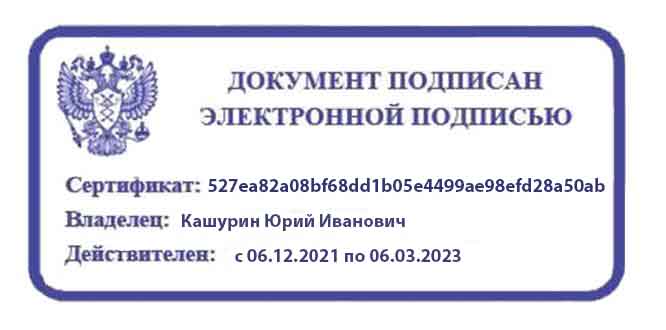 СОГЛАСОВАНОЗаместитель директора по учебной работе ГПОУ ТО «ТГКСТ»___________ В.Г. Цибикова« 11 » июня              2021 г.СОГЛАСОВАНОНачальник научно-методического центра ГПОУ ТО «ТГКСТ»____________ Л.В. Маслова« 11 » июня              2021 г.ОДОБРЕНАпредметной (цикловой) комиссией общеобразовательных дисциплинПротокол № _11_от « 11 »   июня   2021 г.Председатель цикловой комиссии___________ О.Б. Кудрявцева1 ОБЩАЯ ХАРАКТЕРИСТИКА РАБОЧЕЙ ПРОГРАММЫ УЧЕБНОЙ ДИСЦИПЛИНЫ42 СТРУКТУРА И СОДЕРЖАНИЕ УЧЕБНОЙ ДИСЦИПЛИНЫ53 УСЛОВИЯ РЕАЛИЗАЦИИ УЧЕБНОЙ ДИСЦИПЛИНЫ104 КОНТРОЛЬ И ОЦЕНКА РЕЗУЛЬТАТОВ ОСВОЕНИЯ УЧЕБНОЙ ДИСЦИПЛИНЫ11Код ПК, ОК, ЛРУменияЗнанияОК 01,ОК 05ЛР 2-4,ЛР 7,ЛР 9-11, ЛР 13-15.Выполнять операции над матрицами и решать системы линейных уравненийРешать задачи, используя уравнения прямых и кривых второго порядка на плоскостиПрименять методы дифференциального и интегрального исчисленияРешать дифференциальные уравненияПользоваться понятиями теории комплексных чиселОсновы математического анализа, линейной алгебры и аналитической геометрии Основы дифференциального и интегрального исчисленияОсновы теории комплексных чиселВид учебной работыОбъем часовОбъем образовательной программы (из учебного плана)128Самостоятельная учебная нагрузка (из учебного плана)8Всего учебных занятий (из учебного плана)120Всего реализуемых в форме практической подготовки50в том числе:в том числе:теоретическое обучение68лабораторные работы (если предусмотрено)-Тематика практических занятий и лабораторных работ (если предусмотрено)50курсовая работа (проект) (если предусмотрено)-Промежуточная аттестация проводится в форме дифференцированного зачета2Наименование разделов и темСодержание учебного материала и формы организации деятельности обучающихсяОбъем в часахКоды компетенций и личностных результатов, формированию которых способствует элемент программыТема 1. Матрицы и определителиСодержание учебного материала6ОК 01,ОК 05ЛР 2-4,ЛР 7,ЛР 9-11,ЛР 13-15Тема 1. Матрицы и определителиОпределение матрицы. Действия над матрицами, их свойства.6ОК 01,ОК 05ЛР 2-4,ЛР 7,ЛР 9-11,ЛР 13-15Тема 1. Матрицы и определителиОпределитель матрицы и его свойства. Определители 2-го, 3-го и n-го порядка, вычисление определителей.6ОК 01,ОК 05ЛР 2-4,ЛР 7,ЛР 9-11,ЛР 13-15Тема 1. Матрицы и определителиМиноры и алгебраические дополнения. Разложение определителя по элементам строки и столбца.6ОК 01,ОК 05ЛР 2-4,ЛР 7,ЛР 9-11,ЛР 13-15Тема 1. Матрицы и определителиОбратная матрица. Ранг матрицы. Элементарные преобразования матрицы. Ступенчатый вид матрицы.6ОК 01,ОК 05ЛР 2-4,ЛР 7,ЛР 9-11,ЛР 13-15Тема 1. Матрицы и определителиТематика практических занятий и лабораторных работ6ОК 01,ОК 05ЛР 2-4,ЛР 7,ЛР 9-11,ЛР 13-15Тема 1. Матрицы и определители1 Операции над матрицами. Вычисление определителей. (в форме практической подготовки)6ОК 01,ОК 05ЛР 2-4,ЛР 7,ЛР 9-11,ЛР 13-15Тема 1. Матрицы и определители2 Нахождение обратной матрицы. Вычисление ранга матрицы. (в форме практической подготовки)6ОК 01,ОК 05ЛР 2-4,ЛР 7,ЛР 9-11,ЛР 13-15Тема 1. Матрицы и определителиСамостоятельная работа обучающихся-Тема 2. Системы линейных уравненийСодержание учебного материала2ОК 01,ОК 05ЛР 2-4,ЛР 7,ЛР 9-11,ЛР 13-15Тема 2. Системы линейных уравненийОднородные и неоднородные системы линейных уравнений.2ОК 01,ОК 05ЛР 2-4,ЛР 7,ЛР 9-11,ЛР 13-15Тема 2. Системы линейных уравненийПравило Крамера для решения квадратной системы линейных уравнений. Теорема Крамера.2ОК 01,ОК 05ЛР 2-4,ЛР 7,ЛР 9-11,ЛР 13-15Тема 2. Системы линейных уравненийМетод исключения неизвестных – метод Гаусса.2ОК 01,ОК 05ЛР 2-4,ЛР 7,ЛР 9-11,ЛР 13-15Тема 2. Системы линейных уравненийТематика практических занятий и лабораторных работ2ОК 01,ОК 05ЛР 2-4,ЛР 7,ЛР 9-11,ЛР 13-15Тема 2. Системы линейных уравнений1 Решение систем линейных уравнений по правилу Крамера. Решение систем линейных уравнений методом Гаусса. (в форме практической подготовки)2ОК 01,ОК 05ЛР 2-4,ЛР 7,ЛР 9-11,ЛР 13-15Тема 2. Системы линейных уравненийСамостоятельная работа обучающихся-ОК 01,ОК 05ЛР 2-4,ЛР 7,ЛР 9-11,ЛР 13-15Тема 3. Теория пределовСодержание учебного материала6ОК 01,ОК 05ЛР 2-4,ЛР 7,ЛР 9-11,ЛР 13-15Тема 3. Теория пределовФункции и их свойства. Способы задания функций. Числовые последовательности. Предел последовательности. Ограниченность последовательности, имеющей предел.6ОК 01,ОК 05ЛР 2-4,ЛР 7,ЛР 9-11,ЛР 13-15Тема 3. Теория пределовПредел функции в точке и на бесконечности.6ОК 01,ОК 05ЛР 2-4,ЛР 7,ЛР 9-11,ЛР 13-15Тема 3. Теория пределовЗамечательные пределы.6ОК 01,ОК 05ЛР 2-4,ЛР 7,ЛР 9-11,ЛР 13-15Тема 3. Теория пределовНепрерывные функции. Точки разрыва и их классификации.6ОК 01,ОК 05ЛР 2-4,ЛР 7,ЛР 9-11,ЛР 13-15Тема 3. Теория пределовТематика практических занятий и лабораторных работ4ОК 01,ОК 05ЛР 2-4,ЛР 7,ЛР 9-11,ЛР 13-15Тема 3. Теория пределов1 Вычисление пределов с помощью замечательных пределов. (в форме практической подготовки)2  Раскрытие неопределенностей.   Вычисление односторонних пределов, классификация точек разрыва. (в форме практической подготовки)4ОК 01,ОК 05ЛР 2-4,ЛР 7,ЛР 9-11,ЛР 13-15Тема 3. Теория пределовСамостоятельная работа обучающихся-ОК 01,ОК 05ЛР 2-4,ЛР 7,ЛР 9-11,ЛР 13-15Тема 4. Дифференциаль-ное исчисление функции одной действительной переменнойСодержание учебного материала 12ОК 01,ОК 05ЛР 2-4,ЛР 7,ЛР 9-11,ЛР 13-15Тема 4. Дифференциаль-ное исчисление функции одной действительной переменнойОпределение производной. Производная основных элементарных функций. Геометрический и физический смысл производной.12ОК 01,ОК 05ЛР 2-4,ЛР 7,ЛР 9-11,ЛР 13-15Тема 4. Дифференциаль-ное исчисление функции одной действительной переменнойДифференцируемость функции. Дифференциал функции.12ОК 01,ОК 05ЛР 2-4,ЛР 7,ЛР 9-11,ЛР 13-15Тема 4. Дифференциаль-ное исчисление функции одной действительной переменнойПравила дифференцирования.12ОК 01,ОК 05ЛР 2-4,ЛР 7,ЛР 9-11,ЛР 13-15Тема 4. Дифференциаль-ное исчисление функции одной действительной переменнойПроизводная сложной функции. 12ОК 01,ОК 05ЛР 2-4,ЛР 7,ЛР 9-11,ЛР 13-15Тема 4. Дифференциаль-ное исчисление функции одной действительной переменнойПроизводные и дифференциалы высших порядков. 12ОК 01,ОК 05ЛР 2-4,ЛР 7,ЛР 9-11,ЛР 13-15Тема 4. Дифференциаль-ное исчисление функции одной действительной переменнойИсследование функции на монотонность по первой производной.12ОК 01,ОК 05ЛР 2-4,ЛР 7,ЛР 9-11,ЛР 13-15Тема 4. Дифференциаль-ное исчисление функции одной действительной переменнойИсследование функции на экстремумы по первой производной.12ОК 01,ОК 05ЛР 2-4,ЛР 7,ЛР 9-11,ЛР 13-15Тема 4. Дифференциаль-ное исчисление функции одной действительной переменнойИсследование функции на экстремумы по второй производной.  Выпуклые функции. Точки перегиба. Полное исследование функции12ОК 01,ОК 05ЛР 2-4,ЛР 7,ЛР 9-11,ЛР 13-15Тема 4. Дифференциаль-ное исчисление функции одной действительной переменнойТематика практических занятий и лабораторных работ8ОК 01,ОК 05ЛР 2-4,ЛР 7,ЛР 9-11,ЛР 13-15Тема 4. Дифференциаль-ное исчисление функции одной действительной переменной1 Вычисление производной сложной функции. Геометрический и физический смысл производной. (в форме практической подготовки)8ОК 01,ОК 05ЛР 2-4,ЛР 7,ЛР 9-11,ЛР 13-15Тема 4. Дифференциаль-ное исчисление функции одной действительной переменной2 Исследование функции по первой производной. (в форме практической подготовки)8ОК 01,ОК 05ЛР 2-4,ЛР 7,ЛР 9-11,ЛР 13-15Тема 4. Дифференциаль-ное исчисление функции одной действительной переменной3 Исследование функции по второй производной. (в форме практической подготовки)8ОК 01,ОК 05ЛР 2-4,ЛР 7,ЛР 9-11,ЛР 13-15Тема 4. Дифференциаль-ное исчисление функции одной действительной переменнойСамостоятельная работа обучающихся-ОК 01,ОК 05ЛР 2-4,ЛР 7,ЛР 9-11,ЛР 13-15Тема 5. Интегральное исчисление функции одной действительной переменнойСодержание учебного материала 14ОК 01,ОК 05ЛР 2-4,ЛР 7,ЛР 9-11,ЛР 13-15Тема 5. Интегральное исчисление функции одной действительной переменнойНеопределенный интеграл. Таблица основных интегралов. Простейшие правила интегрирования. 14ОК 01,ОК 05ЛР 2-4,ЛР 7,ЛР 9-11,ЛР 13-15Тема 5. Интегральное исчисление функции одной действительной переменнойИнтегрирование методом исправления дифференциала.14ОК 01,ОК 05ЛР 2-4,ЛР 7,ЛР 9-11,ЛР 13-15Тема 5. Интегральное исчисление функции одной действительной переменнойМетод замены переменных. 14ОК 01,ОК 05ЛР 2-4,ЛР 7,ЛР 9-11,ЛР 13-15Тема 5. Интегральное исчисление функции одной действительной переменнойИнтегрирование по частям.14ОК 01,ОК 05ЛР 2-4,ЛР 7,ЛР 9-11,ЛР 13-15Тема 5. Интегральное исчисление функции одной действительной переменнойОпределение определенного интеграла. Свойства определённых интегралов. Формула Ньютона - Лейбница. 14ОК 01,ОК 05ЛР 2-4,ЛР 7,ЛР 9-11,ЛР 13-15Тема 5. Интегральное исчисление функции одной действительной переменнойИнтегрирование заменой переменной и по частям в определенном интеграле.14ОК 01,ОК 05ЛР 2-4,ЛР 7,ЛР 9-11,ЛР 13-15Тема 5. Интегральное исчисление функции одной действительной переменнойВычисление площадей плоских фигур с помощью определенного интеграла.14ОК 01,ОК 05ЛР 2-4,ЛР 7,ЛР 9-11,ЛР 13-15Тема 5. Интегральное исчисление функции одной действительной переменнойВычисление объемов тел вращения с помощью определенного интеграла.14ОК 01,ОК 05ЛР 2-4,ЛР 7,ЛР 9-11,ЛР 13-15Тема 5. Интегральное исчисление функции одной действительной переменнойТематика практических занятий и лабораторных работ8ОК 01,ОК 05ЛР 2-4,ЛР 7,ЛР 9-11,ЛР 13-15Тема 5. Интегральное исчисление функции одной действительной переменной1 Вычисление неопределенных интегралов. (в форме практической подготовки)8ОК 01,ОК 05ЛР 2-4,ЛР 7,ЛР 9-11,ЛР 13-15Тема 5. Интегральное исчисление функции одной действительной переменной2 Вычисление определенных интегралов. Интегрирование по частям. (в форме практической подготовки)8ОК 01,ОК 05ЛР 2-4,ЛР 7,ЛР 9-11,ЛР 13-15Тема 5. Интегральное исчисление функции одной действительной переменной3 Вычисление площадей плоских фигур с помощью определенного интеграла. (в форме практической подготовки)8ОК 01,ОК 05ЛР 2-4,ЛР 7,ЛР 9-11,ЛР 13-15Тема 5. Интегральное исчисление функции одной действительной переменной4 Вычисление объемов тел вращения с помощью определенного интеграла. (в форме практической подготовки)8ОК 01,ОК 05ЛР 2-4,ЛР 7,ЛР 9-11,ЛР 13-15Тема 5. Интегральное исчисление функции одной действительной переменнойСамостоятельная работа обучающихся-ОК 01,ОК 05ЛР 2-4,ЛР 7,ЛР 9-11,ЛР 13-15Тема 6. Дифференциаль-ное исчисление функции нескольких действительных переменныхСодержание учебного материала4ОК 01,ОК 05ЛР 2-4,ЛР 7,ЛР 9-11,ЛР 13-15Тема 6. Дифференциаль-ное исчисление функции нескольких действительных переменныхПонятие функции нескольких действительных переменных. Предел и непрерывность функции нескольких действительных переменных. Свойства.4ОК 01,ОК 05ЛР 2-4,ЛР 7,ЛР 9-11,ЛР 13-15Тема 6. Дифференциаль-ное исчисление функции нескольких действительных переменныхЧастные производные. Дифференциал. Производные и дифференциалы высших порядков.4ОК 01,ОК 05ЛР 2-4,ЛР 7,ЛР 9-11,ЛР 13-15Тема 6. Дифференциаль-ное исчисление функции нескольких действительных переменныхТематика практических занятий и лабораторных работ2ОК 01,ОК 05ЛР 2-4,ЛР 7,ЛР 9-11,ЛР 13-15Тема 6. Дифференциаль-ное исчисление функции нескольких действительных переменных1 Нахождение области определения и вычисление пределов для функции нескольких переменных.  Вычисление частных производных и дифференциалов функций нескольких переменных. (в форме практической подготовки)2ОК 01,ОК 05ЛР 2-4,ЛР 7,ЛР 9-11,ЛР 13-15Тема 6. Дифференциаль-ное исчисление функции нескольких действительных переменныхСамостоятельная работа обучающихсяОК 01,ОК 05ЛР 2-4,ЛР 7,ЛР 9-11,ЛР 13-15Тема 7. Интегральное исчисление функции нескольких действительных переменныхСодержание учебного материала2ОК 01,ОК 05ЛР 2-4,ЛР 7,ЛР 9-11,ЛР 13-15Тема 7. Интегральное исчисление функции нескольких действительных переменныхДвойные интегралы и их свойства. Повторные интегралы. Приложение двойных интегралов.2ОК 01,ОК 05ЛР 2-4,ЛР 7,ЛР 9-11,ЛР 13-15Тема 7. Интегральное исчисление функции нескольких действительных переменныхТематика практических занятий и лабораторных работ2ОК 01,ОК 05ЛР 2-4,ЛР 7,ЛР 9-11,ЛР 13-15Тема 7. Интегральное исчисление функции нескольких действительных переменных1 Вычисление двойных интегралов. (в форме практической подготовки)2ОК 01,ОК 05ЛР 2-4,ЛР 7,ЛР 9-11,ЛР 13-15Тема 7. Интегральное исчисление функции нескольких действительных переменныхСамостоятельная работа обучающихся-ОК 01,ОК 05ЛР 2-4,ЛР 7,ЛР 9-11,ЛР 13-15Тема 8. Обыкновенные дифференциальные уравненияСодержание учебного материала10ОК 01,ОК 05ЛР 2-4,ЛР 7,ЛР 9-11,ЛР 13-15Тема 8. Обыкновенные дифференциальные уравненияОпределение дифференциального уравнения, порядок дифференциального уравнения. Общее и частное решения дифференциального уравнения.10ОК 01,ОК 05ЛР 2-4,ЛР 7,ЛР 9-11,ЛР 13-15Тема 8. Обыкновенные дифференциальные уравненияДифференциальные уравнения с разделенными и разделяющимися переменными.10ОК 01,ОК 05ЛР 2-4,ЛР 7,ЛР 9-11,ЛР 13-15Тема 8. Обыкновенные дифференциальные уравненияОднородные дифференциальные уравнения первого порядка.10ОК 01,ОК 05ЛР 2-4,ЛР 7,ЛР 9-11,ЛР 13-15Тема 8. Обыкновенные дифференциальные уравненияДифференциальные уравнения второго порядка.10ОК 01,ОК 05ЛР 2-4,ЛР 7,ЛР 9-11,ЛР 13-15Тема 8. Обыкновенные дифференциальные уравненияДифференциальные уравнения второго порядка с постоянными коэффициентами.10ОК 01,ОК 05ЛР 2-4,ЛР 7,ЛР 9-11,ЛР 13-15Тема 8. Обыкновенные дифференциальные уравненияТематика практических занятий и лабораторных работ8ОК 01,ОК 05ЛР 2-4,ЛР 7,ЛР 9-11,ЛР 13-15Тема 8. Обыкновенные дифференциальные уравнения1 Решение дифференциальных уравнений  с разделенными и разделяющимися переменными. (в форме практической подготовки)8ОК 01,ОК 05ЛР 2-4,ЛР 7,ЛР 9-11,ЛР 13-15Тема 8. Обыкновенные дифференциальные уравнения2 Решение линейных однородных дифференциальных уравнений первого порядка. (в форме практической подготовки)8ОК 01,ОК 05ЛР 2-4,ЛР 7,ЛР 9-11,ЛР 13-15Тема 8. Обыкновенные дифференциальные уравнения3 Решение дифференциальные уравнения второго порядка. (в форме практической подготовки)8ОК 01,ОК 05ЛР 2-4,ЛР 7,ЛР 9-11,ЛР 13-15Тема 8. Обыкновенные дифференциальные уравнения4 Решение дифференциальных уравнений второго порядка с постоянными коэффициентами. (в форме практической подготовки)8ОК 01,ОК 05ЛР 2-4,ЛР 7,ЛР 9-11,ЛР 13-15Тема 8. Обыкновенные дифференциальные уравненияСамостоятельная работа обучающихся-ОК 01,ОК 05ЛР 2-4,ЛР 7,ЛР 9-11,ЛР 13-15Тема 9. Теория рядовСодержание учебного материала-ОК 01,ОК 05ЛР 2-4,ЛР 7,ЛР 9-11,ЛР 13-15Тема 9. Теория рядовТематика практических занятий и лабораторных работ-ОК 01,ОК 05ЛР 2-4,ЛР 7,ЛР 9-11,ЛР 13-15Тема 9. Теория рядовСамостоятельная работа обучающихся8ОК 01,ОК 05ЛР 2-4,ЛР 7,ЛР 9-11,ЛР 13-15Тема 9. Теория рядовОпределение числового ряда. Свойства рядов.8ОК 01,ОК 05ЛР 2-4,ЛР 7,ЛР 9-11,ЛР 13-15Тема 9. Теория рядовФункциональные последовательности и ряды.8ОК 01,ОК 05ЛР 2-4,ЛР 7,ЛР 9-11,ЛР 13-15Тема 9. Теория рядовИсследование сходимости рядов.8ОК 01,ОК 05ЛР 2-4,ЛР 7,ЛР 9-11,ЛР 13-15Тема 10. Основы теории комплексных чиселСодержание учебного материала 6ОК 01,ОК 05ЛР 2-4,ЛР 7,ЛР 9-11,ЛР 13-15Тема 10. Основы теории комплексных чиселПонятие мнимой единицы. Определение комплексного числа. Геометрическая интерпретация комплексного числа. 6ОК 01,ОК 05ЛР 2-4,ЛР 7,ЛР 9-11,ЛР 13-15Тема 10. Основы теории комплексных чиселДействия над комплексными числами в алгебраической форме6ОК 01,ОК 05ЛР 2-4,ЛР 7,ЛР 9-11,ЛР 13-15Тема 10. Основы теории комплексных чиселТригонометрическая форма комплексного числа. Показательная комплексного числа.6ОК 01,ОК 05ЛР 2-4,ЛР 7,ЛР 9-11,ЛР 13-15Тема 10. Основы теории комплексных чиселДействия над комплексными числами в тригонометрической и показательной форме.6ОК 01,ОК 05ЛР 2-4,ЛР 7,ЛР 9-11,ЛР 13-15Тема 10. Основы теории комплексных чиселТематика практических занятий и лабораторных работ4ОК 01,ОК 05ЛР 2-4,ЛР 7,ЛР 9-11,ЛР 13-15Тема 10. Основы теории комплексных чисел1 Действия над комплексными числами в алгебраической форме. Переход от алгебраической формы комплексного числа к показательной и тригонометрической. (в форме практической подготовки)4ОК 01,ОК 05ЛР 2-4,ЛР 7,ЛР 9-11,ЛР 13-15Тема 10. Основы теории комплексных чисел2 Действия над комплексными числами в тригонометрической форме. Действия над комплексными числами в показательной форме. (в форме практической подготовки)4ОК 01,ОК 05ЛР 2-4,ЛР 7,ЛР 9-11,ЛР 13-15Тема 10. Основы теории комплексных чиселСамостоятельная работа обучающихся -ОК 01,ОК 05ЛР 2-4,ЛР 7,ЛР 9-11,ЛР 13-15Тема 11. Векторы и действия с нимиСодержание учебного материала 2ОК 01,ОК 05ЛР 2-4,ЛР 7,ЛР 9-11,ЛР 13-15Тема 11. Векторы и действия с нимиВекторы их свойства. Действия над векторами, заданными координатами. Длина вектора. Деление отрезка в заданном отношении. Скалярное произведение векторов. Угол между векторами.2ОК 01,ОК 05ЛР 2-4,ЛР 7,ЛР 9-11,ЛР 13-15Тема 11. Векторы и действия с нимиТематика практических занятий и лабораторных работ2ОК 01,ОК 05ЛР 2-4,ЛР 7,ЛР 9-11,ЛР 13-15Тема 11. Векторы и действия с ними1.Действия над векторами Скалярное произведение векторов. Угол между векторами. (в форме практической подготовки)2ОК 01,ОК 05ЛР 2-4,ЛР 7,ЛР 9-11,ЛР 13-15Тема 11. Векторы и действия с нимиСамостоятельная работа обучающихся-ОК 01,ОК 05ЛР 2-4,ЛР 7,ЛР 9-11,ЛР 13-15Тема 12. Аналитическая геометрия на плоскостиСодержание учебного материала 2ОК 01,ОК 05ЛР 2-4,ЛР 7,ЛР 9-11,ЛР 13-15Тема 12. Аналитическая геометрия на плоскостиКривые второго порядка, канонические уравнения окружности, эллипса.2ОК 01,ОК 05ЛР 2-4,ЛР 7,ЛР 9-11,ЛР 13-15Тема 12. Аналитическая геометрия на плоскостиКривые второго порядка, канонические уравнения гиперболы, параболы.2ОК 01,ОК 05ЛР 2-4,ЛР 7,ЛР 9-11,ЛР 13-15Тема 12. Аналитическая геометрия на плоскостиТематика практических занятий и лабораторных работ6ОК 01,ОК 05ЛР 2-4,ЛР 7,ЛР 9-11,ЛР 13-15Тема 12. Аналитическая геометрия на плоскости1. Уравнения прямой на плоскости. Взаимное расположение прямых. (в форме практической подготовки)6ОК 01,ОК 05ЛР 2-4,ЛР 7,ЛР 9-11,ЛР 13-15Тема 12. Аналитическая геометрия на плоскости2.Составление уравнений кривых второго порядка окружности, эллипса. (в форме практической подготовки)6ОК 01,ОК 05ЛР 2-4,ЛР 7,ЛР 9-11,ЛР 13-15Тема 12. Аналитическая геометрия на плоскости3. Составление уравнений кривых второго порядка гиперболы, параболы. (в форме практической подготовки)6ОК 01,ОК 05ЛР 2-4,ЛР 7,ЛР 9-11,ЛР 13-15Дифференцированный зачет2ИтогоИтого126Промежуточная аттестацияПромежуточная аттестация2ВсегоВсего128Результаты обученияКритерии оценкиФормы и методы оценкиПеречень знаний, осваиваемых в рамках дисциплины:Основы математического анализа, линейной алгебры и аналитической геометрии Основы дифференциального и интегрального исчисленияОсновы теории комплексных чисел«Отлично» - теоретическое содержание курса освоено полностью, без пробелов, умения сформированы, все предусмотренные программой учебные задания выполнены, качество их выполнения оценено высоко.«Хорошо» - теоретическое содержание курса освоено полностью, без пробелов, некоторые умения сформи-рованы недостаточно, все предусмотренные программой учебные задания выполнены, некоторые виды заданий выполнены с ошибками.«Удовлетворительно» - теоретическое содержание курса освоено частично, но пробелы не носят существенного характера, необходимые умения работы с освоенным материалом в основном сформированы, большинство предусмотренных программой обучения учебных заданий выполнено, некоторые из выполненных заданий со-держат ошибки.«Неудовлетворительно» - теоретическое содержание курса не освоено, необходимые умения не сформированы, выполненные учебные задания содержат грубые ошибкиКонтрольная работаНаблюдение за выполнением практического задания (деятельностью студента).Оценка выполнения практического задания.Решение ситуационной задачиПеречень умений, осваиваемых в рамках дисциплины:Выполнять операции над матрицами и решать системы линейных уравненийРешать задачи, используя уравнения прямых и кривых второго порядка на плоскостиПрименять методы дифференциального и интегрального исчисленияРешать дифференциальные уравненияПользоваться понятиями теории комплексных чисел«Отлично» - теоретическое содержание курса освоено полностью, без пробелов, умения сформированы, все предусмотренные программой учебные задания выполнены, качество их выполнения оценено высоко.«Хорошо» - теоретическое содержание курса освоено полностью, без пробелов, некоторые умения сформи-рованы недостаточно, все предусмотренные программой учебные задания выполнены, некоторые виды заданий выполнены с ошибками.«Удовлетворительно» - теоретическое содержание курса освоено частично, но пробелы не носят существенного характера, необходимые умения работы с освоенным материалом в основном сформированы, большинство предусмотренных программой обучения учебных заданий выполнено, некоторые из выполненных заданий со-держат ошибки.«Неудовлетворительно» - теоретическое содержание курса не освоено, необходимые умения не сформированы, выполненные учебные задания содержат грубые ошибкиКонтрольная работаНаблюдение за выполнением практического задания (деятельностью студента).Оценка выполнения практического задания.Решение ситуационной задачи